graduate COMMITTEE 
curriculum PROPOSAL FORM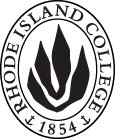 Cover page						Scroll over blue text to see further instructionsB.  NEW OR REVISED COURSES:D. SignaturesChanges that directly impact more than one department/program MUST have the signatures of all relevant department chairs, program directors, and relevant dean (e.g. when creating/revising a program using courses from other departments/programs). Proposals that do not have appropriate approval signatures will not be considered. Type in name of person signing and their position/affiliation.Send electronic files of this proposal and accompanying catalog copy to graduatecommittee@ric.edu and a printed or electronic signature copy of this form to the current Chair of Graduate Committee. Check Graduate Committee website for due dates.D.1. Approvals:   required from programs/departments/deans who originate the proposal.  may include multiple departments, e.g., for joint/interdisciplinary prposals. D.2. Acknowledgements: REQUIRED from OTHER PROGRAMS/DEPARTMENTS IMPACTED BY THE PROPOSAL. SIGNATURE DOES NOT INDICATE APPROVAL, ONLY AWARENESS THAT THE PROPOSAL IS BEING SUBMITTED.  List all other programs and departments affected by this proposal.  Signatures from these departments are required in the signature section. CONCERNS SHOULD BE BROUGHT TO THE GRADUATE COMMITTEE MEETING FOR DISCUSSION. A.1. Course or programYDEV 502 YOUTH DEVELOPMENT MA RETREATYDEV 502 YOUTH DEVELOPMENT MA RETREATYDEV 502 YOUTH DEVELOPMENT MA RETREATYDEV 502 YOUTH DEVELOPMENT MA RETREATYDEV 502 YOUTH DEVELOPMENT MA RETREATA.2. Proposal typeCourse:  creation Course:  creation Course:  creation Course:  creation Course:  creation A.3. OriginatorVictoria RestlerVictoria RestlerHome departmentHome departmentYouth DevelopmentYouth DevelopmentA.4. Rationale/ContextThis one-credit course is taken by Youth Development MA students in their first semester. A face-to-face intensive retreat coupled with pre- and post- online assignments and “meetings,” the course is designed to build community among the cohort while modeling tools and strategies for creating race-conscious, “brave” (as opposed to “safe”) community spaces in youth development. Building on anti-racist curriculum and pedagogy developed by the People’s Institute for Survival and Beyond, students will engage in deep self and community reflection around issues of racism, white privilege and supremacy in their personal lives and in the field of youth development. This one-credit course is taken by Youth Development MA students in their first semester. A face-to-face intensive retreat coupled with pre- and post- online assignments and “meetings,” the course is designed to build community among the cohort while modeling tools and strategies for creating race-conscious, “brave” (as opposed to “safe”) community spaces in youth development. Building on anti-racist curriculum and pedagogy developed by the People’s Institute for Survival and Beyond, students will engage in deep self and community reflection around issues of racism, white privilege and supremacy in their personal lives and in the field of youth development. This one-credit course is taken by Youth Development MA students in their first semester. A face-to-face intensive retreat coupled with pre- and post- online assignments and “meetings,” the course is designed to build community among the cohort while modeling tools and strategies for creating race-conscious, “brave” (as opposed to “safe”) community spaces in youth development. Building on anti-racist curriculum and pedagogy developed by the People’s Institute for Survival and Beyond, students will engage in deep self and community reflection around issues of racism, white privilege and supremacy in their personal lives and in the field of youth development. This one-credit course is taken by Youth Development MA students in their first semester. A face-to-face intensive retreat coupled with pre- and post- online assignments and “meetings,” the course is designed to build community among the cohort while modeling tools and strategies for creating race-conscious, “brave” (as opposed to “safe”) community spaces in youth development. Building on anti-racist curriculum and pedagogy developed by the People’s Institute for Survival and Beyond, students will engage in deep self and community reflection around issues of racism, white privilege and supremacy in their personal lives and in the field of youth development. This one-credit course is taken by Youth Development MA students in their first semester. A face-to-face intensive retreat coupled with pre- and post- online assignments and “meetings,” the course is designed to build community among the cohort while modeling tools and strategies for creating race-conscious, “brave” (as opposed to “safe”) community spaces in youth development. Building on anti-racist curriculum and pedagogy developed by the People’s Institute for Survival and Beyond, students will engage in deep self and community reflection around issues of racism, white privilege and supremacy in their personal lives and in the field of youth development. This one-credit course is taken by Youth Development MA students in their first semester. A face-to-face intensive retreat coupled with pre- and post- online assignments and “meetings,” the course is designed to build community among the cohort while modeling tools and strategies for creating race-conscious, “brave” (as opposed to “safe”) community spaces in youth development. Building on anti-racist curriculum and pedagogy developed by the People’s Institute for Survival and Beyond, students will engage in deep self and community reflection around issues of racism, white privilege and supremacy in their personal lives and in the field of youth development. A.5. Student impactThis course focuses on community-building in youth development and race-conscious, anti-bias practice.This course focuses on community-building in youth development and race-conscious, anti-bias practice.This course focuses on community-building in youth development and race-conscious, anti-bias practice.This course focuses on community-building in youth development and race-conscious, anti-bias practice.This course focuses on community-building in youth development and race-conscious, anti-bias practice.This course focuses on community-building in youth development and race-conscious, anti-bias practice.A.6. Impact on other programsN/AN/AN/AN/AN/AN/AA.7. Resource impactFaculty PT & FT: Course will be taught by Rhode Island College faculty. We may invite guest speakers/ facilitators.Course will be taught by Rhode Island College faculty. We may invite guest speakers/ facilitators.Course will be taught by Rhode Island College faculty. We may invite guest speakers/ facilitators.Course will be taught by Rhode Island College faculty. We may invite guest speakers/ facilitators.Course will be taught by Rhode Island College faculty. We may invite guest speakers/ facilitators.A.7. Resource impactLibrary:N/AN/AN/AN/AN/AA.7. Resource impactTechnologyN/AN/AN/AN/AN/AA.7. Resource impactFacilities:The course will require a classroom on one Saturday each Fall semester.The course will require a classroom on one Saturday each Fall semester.The course will require a classroom on one Saturday each Fall semester.The course will require a classroom on one Saturday each Fall semester.The course will require a classroom on one Saturday each Fall semester.A.7. Resource impactPromotion/ Marketing needs N/AN/AN/AN/AN/AA.8. Semester effectiveFall 2019A.9. Rationale if sooner than next fallA.9. Rationale if sooner than next fallNewB.1. Course prefix and number YDEV 502B.2. Cross listing number if anyB.3. Course title YOUTH DEVELOPMENT MA RETREATB.4. Course description Students will develop skills and frameworks for community building and anti-racist youth development practice.B.5. Prerequisite(s)Enrollment in YDEV 501B.6. OfferedFall  AnnuallyB.7. Contact hours 8-hour face-to-face retreat + 6 hours onlineB.8. Credit hours1B.9. Justify differences if anyB.10. Grading system Letter grade  B.11. Instructional methodsLecture  | Seminar  | Small group | Individual |  40 % Online B.12.CategoriesRequired for program  B.13. How will student performance be evaluated?Attendance  | Class participation |  Presentations | Projects | B.14. Redundancy with, existing coursesN/AB. 15. Other changes, if anyB.16. Course learning outcomes: List each outcome in a separate rowProfessional organization standard(s), if relevant How will the outcome be measured?Learn norms and routines of YDEV @ RIC, and develop new onesParticipationGroup DiscussionReflectionGet to know YDEV MA community (group and individual skills, resources, funds of knowledge)ParticipationGroup DiscussionReflectionLearn and experientially engage a range of tools and strategies for community-building in youth spacesParticipationGroup DiscussionReflectionUnderstand personal connections to institutional racism and its impact on our work in youth developmentParticipationGroup DiscussionReflectionDevelop awareness and understanding about ways to begin to dismantle racism in youth developmentParticipationGroup DiscussionReflectionCreate personal, professional and community goals for graduate workGroup DiscussionReflectionB.17. Topical outline:  Do NOT insert a full syllabus, only the topical outlineBuilding “brave” spaceCommunity agreementsTools and strategies for creating community through:Identity-workArt-makingPurposeful playPhysical activityAnti-racist youth development Define racism and four “I’s” of oppression: individual, institutional, ideological, internalizedHistory and contemporary impact of racism in the field of youth developmentPersonal and professional links to institutional racism Tools and strategies for dismantling racism in youth developmentRole of community organizing and building effective multiracial coalitionsSelf-reflection and goal-settingRace-conscious practiceGoals for learning and growthOngoing reflection INSTRUCTIONS FOR PREPARING THE CATALOG COPY:  The proposal must include all relevant pages from the college catalog, and must show how the catalog will be revised.  (1) Go to the “Forms and Information” page on the Graduate Committee website. Scroll down until you see the Word files for the current catalog. (2) Download ALL catalog sections relevant for this proposal, including course descriptions and/or other affected programs.  (3) Place ALL relevant catalog copy into a single file.  Put page breaks between sections and delete any catalog pages not relevant for this proposal. (4) Using the track changes function, revise the catalog pages to demonstrate what the information should look like in next year’s catalog.  (5) Check the revised catalog pages against the proposal form, especially making sure that program totals are correct if adding/deleting course credits.  NamePosition/affiliationSignatureDateVictoria RestlerProgram Director of Youth Development MALesley BogadChair of Educational StudiesGerri August + Julie HorwitzDeans of Feinstein School of Education and Human DevelopmentNamePosition/affiliationSignatureDateTab to add rows